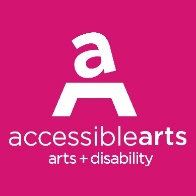 Strategic FrameworkOur VisionEquity and excellence in arts, culture and disability.Our ValuesEquity | Excellence | Diversity | Creativity | Partnership Our PurposeTo enable artists, arts workers and audiences with disability to have equitable access to arts and culture across NSW.Our AimsCommunity EngagementBuild a sustainable, engaged and influential arts and disability sector in NSW.Career Advancement Increase representation, appreciation and career sustainability of arts practitioners with disability across all levels of the diverse spectrum of arts and cultural activities in NSW.Audience DevelopmentImprove engagement with and understanding of people with disability in NSW as culturally and geographically diverse creators of, participants in, and audiences for, arts and cultural activities.Organisational Growth & Development Provide sector leadership through innovation, sound governance, effective management and operational efficiency.Community EngagementObjectivesDeliver and participate in opportunities to share information and ideas that advance arts and disability in NSW. Advocate for and support enhanced access and leadership opportunities for artists with disability across NSW. Develop and deliver arts-specific, disability-led training and consultancy services for the arts and culture sector across NSW.MethodA more vibrant, independent, informed and cohesive arts and disability sector in NSW. Increased access knowledge, advocacy skills and leadership experience amongst artists with disability across NSW, ensuring sustainability and vibrancy of the sector.Increased awareness and ability to deliver accessible and inclusive events, programs and opportunities for people with disability within arts and culture across NSW.Career AdvancementObjectivesGenerate and facilitate professional employment and cultural leadership opportunities for arts practitioners with disability. Decrease barriers to professional employment and cultural leadership for arts practitioners with disability. Deliver professional and leadership development opportunities for arts practitioners with disability. Increase awareness of and regard for arts practitioners with disability and their work across NSW as well as nationally and internationally. MethodGreater representation of people with disability as creators, leaders and workers within arts and creative industries in NSW. A NSW arts and cultural sector that responds more effectively to the professional interests and aspirations of arts practitioners with disability in NSW. More opportunities for arts practitioners with disability to increase relevant knowledge, skills and networks. Greater understanding and appreciation in the broader community of the unique, innovative and compelling cultural impact of arts practitioners with disability. Audience DevelopmentObjectivesDecrease barriers to the participation of people with disability across the programming, services, policies, infrastructure and digital assets of arts and cultural organisations. Generate and facilitate opportunities for people with disability to participate equitably in arts and cultural activities, including those from First Nations backgrounds, culturally and linguistically diverse backgrounds and from Western Sydney and regional NSW. Raise awareness of the benefits of delivering equitable participation of people with disability in arts and cultural activities MethodA more effective response from organisations in NSW’s arts and cultural sector to the access requirements of audiences, visitors and participants with disability. People with disability – including from diverse cultural backgrounds and geographic locations – having increased access to and participation in arts and cultural activities. Increased understanding in the broader community of the health, cultural, social, and economic benefits of people with disability having full access to arts and cultural activities. Organisational Growth and DevelopmentObjectivesBuild the human resource capacity, financial sustainability, influence, and operational impact of Accessible Arts. Ensure the representation of people with disability across all areas of Accessible Arts’ operations. Build the profile and extend the reach of Accessible Arts.Ensure sound governance and management of Accessible Arts. MethodA more confident, better connected and financially stable organisation. Ensure people with disability employed as staff, board members, advisors, consultants and event talent. Extend brand recognition of services and programs of Accessible Arts.Improved performance across all relevant governance and management metrics. 